.2X SOFT SHOE SHUFFLES, WALK FORWARD: RIGHT, LEFTStyling note for counts 1-4 are 'on-the-spot'2X SOFT SHOE SHUFFLES, CROSS ROCK, BACKWARD ROCKStyling note for counts 7-10 are 'on-the-spot'½ RIGHT, WALK FORWARD: RIGHT, LEFT, SHUFFLE FORWARD, ¼ RIGHT, LEFT CHASSESTEP BEHIND, ½ LEFT, RIGHT CHASSE, ROCK BEHIND, ROCK FORWARD, 3X SIDE ROCKS2X SAILOR SHUFFLE'S, CROSS, UNWIND ½ LEFT2X SAILOR SHUFFLES, 3X SIDE ROCKS(MOVING FORWARD) 6X ROCK'S, WALK FORWARD - RIGHT, LEFTREPEATDo not confuse counts 39-42 with counts 1-4 or 7-10, even though they may appear and feel similar. They do have different results.R. U. Ready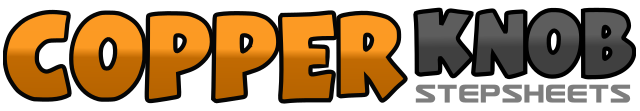 .......Count:44Wall:4Level:Intermediate.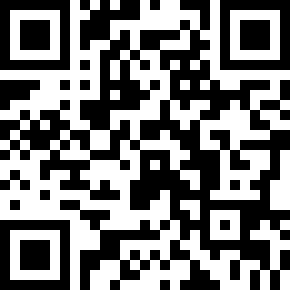 Choreographer:William Sevone (UK)William Sevone (UK)William Sevone (UK)William Sevone (UK)William Sevone (UK).Music:Ready to Run - The ChicksReady to Run - The ChicksReady to Run - The ChicksReady to Run - The ChicksReady to Run - The Chicks........1&2Step right foot slightly in front of left, step left foot back slightly, step right foot back to left toe3&4Step left foot slightly in front of right, step right foot back slightly, step left foot back to right toe5-6Step forward onto right foot, step forward onto left foot7&8Step right foot slightly in front of left, step left foot back slightly, step right foot back to left toe9&10Step left foot slightly in front of right, step right foot back slightly, step left foot back to right toe11-12Cross rock right foot over left, rock back onto left foot13-14Turn ½ right on left foot & step forward onto right foot, step forward onto left foot15&16Step forward onto right foot, step left foot next to right, step forward onto right foot17&18Turn ¼ right on right foot & step left foot to left side, step right foot next to left, step left foot to side19-20Step right foot behind left, turning ¼ left step forward onto left foot21&22Turn a further ¼ left on left foot - stepping right foot to side, step left foot next to right, step right foot to side23-24Rock left foot behind right, rock forward onto right foot25&26Rock left foot to left side, recover onto right foot, rock onto left foot27&28Step right foot behind left, step left foot to side, step right foot to side29&30Step left foot behind right, step right foot to side, step left foot to side31-32Cross step right foot over left, unwind ½ left33&34Step left foot behind right, step right foot to side, step left foot to side35&36Step right foot behind left, step left foot to side, step right foot to side37&38Rock left foot to left side, recover onto right foot, rock onto left foot39&40Rock onto right foot in front of left, recover onto left foot, rock onto right foot (in place)41&42Rock onto left foot in front of right, recover onto right foot, rock onto left foot (in place)43-44Step forward onto right foot, step forward onto left foot